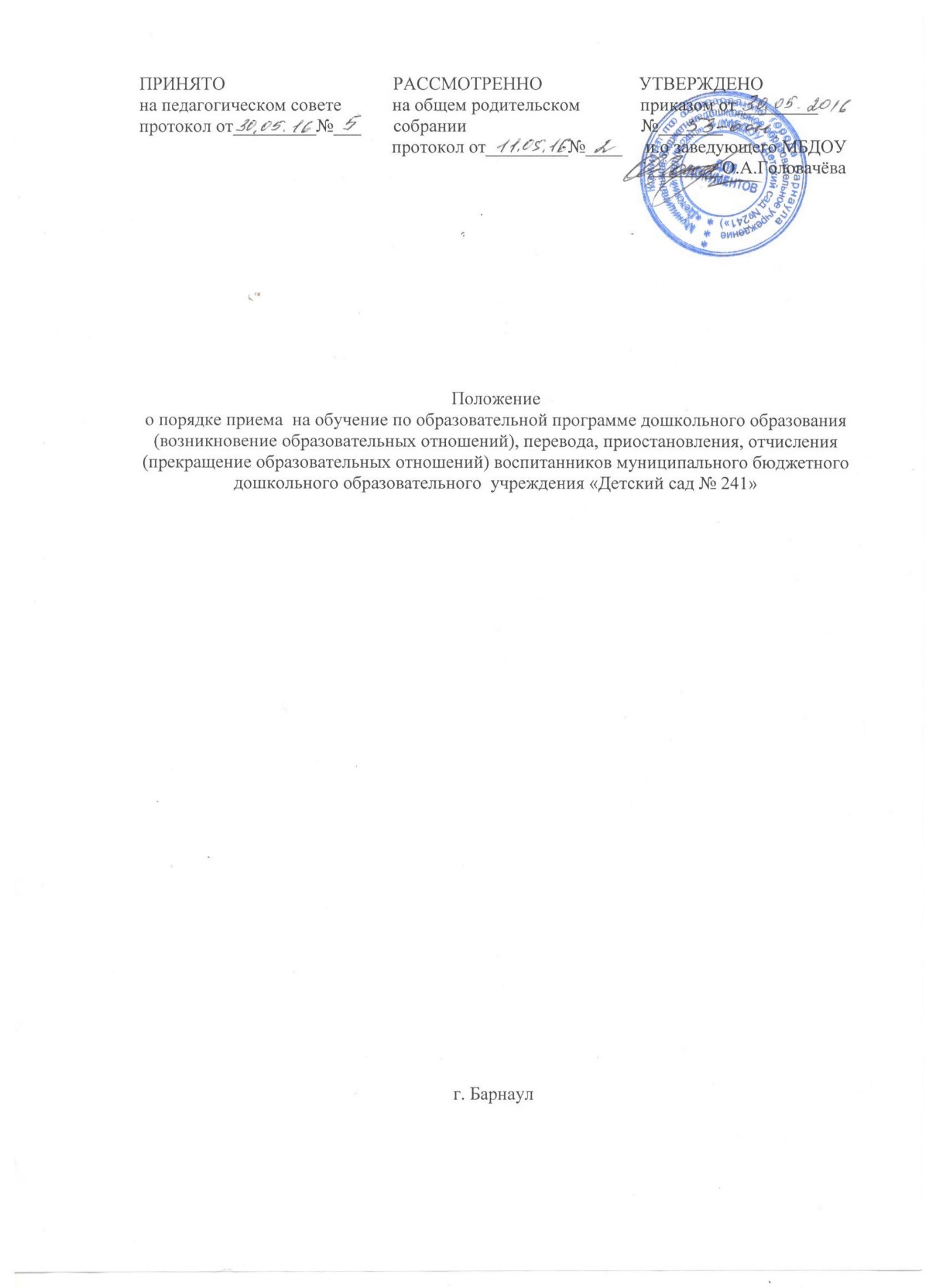 I. Общее положение1.1. Настоящее Положение о порядке приема на обучение по образовательным программам дошкольного образования (возникновения образовательных отношений), перевода, приостановления, отчисления (прекращения образовательных отношений) воспитанников (далее - Порядок) разработано в соответствии с:-  частью 8 статьи 55 Федерального закона от 29 декабря 2012 г. N 273-ФЗ "Об образовании в Российской Федерации"; - приказом Министерства и образования и науки от 8 апреля 2014 года N 293 «Об утверждении Порядка приема на обучение по образовательным программам дошкольного образования»;-приказом Министерства образования и науки Российской Федерации (Минобрнауки России) от 28 декабря 2015 г. N 1527 г. Москва «Об утверждении Порядка и условий осуществления перевода обучающихся из одной организации, осуществляющей образовательную деятельность по образовательным программам дошкольного образования, в другие организации, осуществляющие образовательную деятельность по образовательным программам соответствующих уровня и направленности»;- приказом комитета по образованию города Барнаула № 668-осн от 08.05.2014 г. «Об утверждении Положения о порядке комплектования муниципальных бюджетных дошкольных образовательных учреждений, автономных дошкольных образовательных учреждений города Барнаула;- Уставом Учреждения .1.2. Настоящее Положение регламентирует прядок приема на обучение по образовательным программам дошкольного образования (возникновения образовательных отношений), перевода, приостановления, отчисления (прекращения образовательных отношений) воспитанников.  1.3. Изменения и дополнения в настоящий Порядок вносятся Педагогическим советом Учреждения и принимаются на его заседании.II.Правила приема воспитанников в Учреждение2.1. Прием в Учреждение осуществляется в течение всего календарного года при наличии свободных мест.2.2. В приеме может быть отказано только по причине отсутствия в Учреждении свободных мест.2.3.  В Учреждение принимаются дети в возрасте с 2-х месяцев (при наличии соответствующих условий) до 7 лет.2.4. При приеме детей в Учреждение не допускаются ограничения по половой принадлежности, национальности, языку, происхождению, отношению к религии, социальному положению родителей.2.5.  Прием в Учреждение осуществляется по личному заявлению родителя (законного представителя) воспитанника при предъявлении оригинала документа, удостоверяющего личность родителя (законного представителя), либо оригинала документа, удостоверяющего личность иностранного гражданина и лица без гражданства в Российской Федерации в соответствии со статьей 10 Федерального закона от 25 июля . № 115-ФЗ «О правовом положении иностранных граждан в Российской Федерации» (Собрание законодательства Российской Федерации, 2002, № 30, ст. 3032).Учреждение может осуществлять прием заявления в форме электронного документа с использованием информационно-телекоммуникационных сетей общего пользования (эл.адрес:   detskijsad241@yandex.ru) или почтовым сообщением с уведомлением о вручении.В заявлении  родителями (законными представителями) воспитанника  указываются следующие сведения:фамилия, имя, отчество (последнее – при наличии) ребенка;дата и место рождения ребенка;фамилия, имя, отчество (последнее - при наличии) родителей (законных представителей) ребенка;адрес места жительства ребенка, его родителей (законных представителей);контактные телефоны родителей (законных представителей) ребенка.Форма заявления (приложение 2) размещается на информационном стенде и официальном сайте образовательной организации в сети Интернет, в разделе «Прием воспитанников».2.6. Прием воспитанников, впервые поступающих в образовательное Учреждение, осуществляется на основании медицинского заключения.2.7. Родители (законные представители), получившие путевку (направление), выданную комитетом по образованию города Барнаула, должны предоставить ее  в Учреждение в течение трех рабочих дней с момента ее получения. В Учреждении путевка регистрируется руководителем в «Журнале регистрации путевок» (приложение1).	В случае не предоставлении путевки в установленные сроки - она аннулируется.	Прием в Учреждение осуществляется при предоставлении следующих документов:оригинала свидетельства о рождении ребенка или документа, подтверждающего родство заявителя (или законность представления прав ребенка);свидетельства о регистрации воспитанника по месту жительства или по месту пребывания на закрепленной территории или документа, содержащего сведения о регистрации воспитанника по месту жительства или по месту пребывания; заключения территориальной психолого-медико-педагогической комиссии (для групп компенсирующей направленности).Родители (законные представители) воспитанников, являющихся иностранными гражданами или лицами без гражданства, дополнительно предъявляют документ, подтверждающий родство заявителя (или законность представления прав воспитанника), и документ, подтверждающий право заявителя на пребывание в Российской Федерации.Иностранные граждане и лица без гражданства все документы представляют на русском языке или вместе с заверенным в установленном порядке переводом на русский язык.Документы для зачисления в Учреждение  представляются родителями (законными представителями) воспитанников в течение месяца со дня регистрации путевки.2.8. Копии предъявляемых при приеме документов хранятся в Учреждении на время обучения воспитанника.2.9. В случае,  если  заявление о приеме в Учреждение было отправлено в форме электронного документа с использованием информационно-телекоммуникационных сетей общего пользования или почтовым сообщением с уведомлением о вручении, оригинал паспорта или иного документа, удостоверяющего личность родителей (законных представителей), и другие документы в соответствии с пунктом 2.7. настоящего Положения предъявляются руководителю Учреждением или уполномоченному им должностному лицу до начала посещения воспитанником Учреждения.2.10. Заявление о приеме в Учреждение и прилагаемые к нему документы, представленные родителями (законными представителями) воспитанников, регистрируются в Журнале регистрации  приема заявлений (приложение 3) руководителем Учреждения или уполномоченным им должностным лицом, ответственным за прием документов.После регистрации заявления родителям (законным представителям) воспитанников выдается расписка (приложение 4)в получении документов, содержащая информацию о регистрационном номере заявления о приеме воспитанника в Учреждение, перечне представленных документов. Одновременно с подачей заявления в соответствии с федеральным законодательством родители (законные представители) заключают с Учреждением согласие на обработку персональных данных (приложение 7).2.11. После приема документов Учреждение заключает договор об образовании по образовательным программам дошкольного образования (далее – договор) с родителями (законными представителями) воспитанника (приложение 5).2.12. Договор оформляется в письменной форме в двух экземплярах, один из которых хранится в личном деле воспитанника в Учреждении, другой - у родителей (законных представителей) воспитанника.2.13. Руководитель Учреждения издает приказ о зачислении ребенка в Учреждение (далее – приказ) в течение трех рабочих дней после заключения договора. С данного момента возникают образовательные отношения.Изданный приказ размещается на информационном стенде (в течение 3-х дней)  и на официальном сайте Учреждения (в течении 3-х дней.)в сети Интернет, в разделе «Прием воспитанников». 2.14. При приеме воспитанников руководитель Учреждением или уполномоченное им должностное лицо, ответственное за прием документов, знакомит родителей (законных представителей) воспитанников с Уставом, лицензией на право осуществления образовательной деятельности, основной образовательной программой дошкольного образования Учреждения, с приказом комитета по образованию города Барнаула«Об утверждении перечня территорий, закрепленных за МБДОУ» и другими документами, регламентирующими организацию и осуществление образовательной деятельности, права и обязанности Воспитанника. 2.15. Факт ознакомления родителей (законных представителей) воспитанника, в том числе через информационные системы общего пользования, с указанными в п.2.14 нормативно – правовыми актами фиксируется в заявлении о приеме и заверяется личной подписью родителей (законных представителей) воспитанника.2.16. В Учреждении ведется «Книга учета движения воспитанников» (далее – Книга). Запись в Книгу вносится после издания руководителем приказа о зачислении воспитанника. 2.17.Прием детей с ограниченными возможностями здоровья на обучение по адаптированной образовательной программе дошкольного образования осуществляется только с письменного согласия (заявления) их родителей (законных представителей) (приложение 6), на основании рекомендаций психолого-медико-педагогической комиссии, путевки.	III. Порядок и основания перевода воспитанников.	3.1. Воспитанники Учреждения могут переводиться из одной возрастной группы в другую в случаях:по заявлению родителей (законных представителей) по уважительной причине  при наличии свободных мест в желаемой группе;при массовом переводе из одной возрастной группы в другую (до  01июня текущего года) в связи с освоением образовательной программы дошкольного образования.Тестирование при переводе в следующую возрастную группу не проводитсяПеревод воспитанников в другую возрастную группу оформляется приказом заведующего.Воспитанники Учреждения могут переводиться в другие группы при особых обстоятельствах: - при уменьшении количества воспитанников;- на время карантина;-в летний период и т.д. при условии уведомления об этом родителей (законных представителей);- с 4-х часового пребывания на 12 – часовой режим при получении путевки (направления), заявления родителей (законных представителей);- с 12 часового режима на 4-х часовой при получении путевки, заявления родителей (законных представителей);- при переводе с образовательной программы дошкольного образования на адаптированную образовательную программу дошкольного образования на основании рекомендаций психолого-медико-педагогической комиссии, наличии путевки, заявления родителей (законных представителей);- при переводе с адаптированной образовательной программы дошкольного образования на образовательную программу дошкольного образования на основании рекомендаций психолого-медико-педагогической комиссии, наличии путевки, заявления родителей (законных представителей).Перевод воспитанников в особых случаях оформляется приказом заведующего.3.2. Воспитанники могут переводиться из одной организации, осуществляющую образовательную деятельность по образовательным программам дошкольного образования, в другие организации, осуществляющие образовательную деятельность по образовательным программам соответствующих уровня и направленности (далее - Порядок) в следующих случаях:	- по инициативе родителей (законных представителей) несовершеннолетнего воспитанника;	- в случае прекращения деятельности исходной организации, аннулирования лицензии на осуществление образовательной деятельности (далее - лицензия);	- в случае приостановления действия лицензии.	Учредитель исходной организации и (или) уполномоченный им орган управления исходной организации(далее - учредитель) обеспечивает перевод воспитанников с письменного согласия их родителей (законных представителей).	 Перевод воспитанников не зависит от периода (времени) учебного года.	3.3. Перевод воспитанника по инициативе его родителей (законных представителей)	В случае перевода воспитанника по инициативе его родителей (законных представителей) родители (законные представители) воспитанника:	- осуществляют выбор принимающей образовательной организации;	- обращаются в выбранную организацию с запросом о наличии свободных мест соответствующей возрастной категории воспитанника и необходимой направленности группы, в том числе с использованием информационно-телекоммуникационной сети "Интернет" (далее - сеть Интернет);	- при отсутствии свободных мест в выбранной организации обращаются в комитет по образованию города Барнаула;	- обращаются в исходную организацию с заявлением об отчислении воспитанника  в связи с переводом в принимающую организацию. Заявление о переводе может быть направлено в форме электронного документа с использованием сети Интернет.	В заявлении родителей (законных представителей) воспитанника об отчислении в порядке перевода в принимающую организацию указываются:	а) фамилия, имя, отчество (при наличии) воспитанника;	б) дата рождения;	в) направленность группы;	г) наименование принимающей организации. В случае переезда в другую местность родителей (законных представителей) воспитанника указыватся в том числе населенный пункт, муниципальное образование, субъект Российской Федерации, в который осуществляется переезд.	На основании заявления родителей (законных представителей) воспитанника об отчислении в порядке перевода исходная организация в трехдневный срок издает распорядительный акт об отчислении воспитанника в порядке перевода с указанием принимающую организацию.	 Исходная организация выдает родителям (законным представителям) личное дело воспитанника (далее - личное дело).	Требование предоставления других документов в качестве основания для зачисления воспитанника в принимающую организацию в связи с переводом из исходной организации не допускается.	 Личное дело представляется родителями (законными представителями) воспитанника в принимающую организацию вместе с заявлением о зачислении воспитанника в указанную организацию в порядке перевода из исходной организации и предъявлением оригинала документа, удостоверяющего личность родителя (законного представителя) воспитанника.	После приема заявления и личного дела принимающая организация заключает договор об образовании по образовательным программам дошкольного образования (далее - договор) с родителями (законными представителями) воспитанника и в течение трех рабочих дней после заключения договора издает распорядительный акт о зачислении воспитанника в порядке перевода.	 Принимающая организация при зачислении воспитанника, отчисленного из исходной организации, в течение двух рабочих дней с даты издания распорядительного акта о зачислении воспитанника в порядке перевода письменно уведомляет исходную организацию о номере и дате распорядительного акта о зачислении воспитанника в принимающую организацию.	3.4. Перевод воспитанника в случае прекращения деятельности исходной организации, аннулирования лицензии, в случае приостановления действия лицензии	3.4.1. При принятии решения о прекращении деятельности исходной организации в соответствующем распорядительном акте учредителя указывается принимающая организация либо перечень принимающих организаций  (далее вместе – принимающая организация), в которую (ые) будут переводиться воспитанники  на основании письменных согласий их родителей (законных представителей) на перевод.	О предстоящем переводе исходная организация в случае прекращения своей деятельности обязана уведомить родителей (законных представителей) воспитанников в письменной форме в течение пяти рабочих дней с момента издания распорядительного акта учредителя о прекращении деятельности исходной организации, а также разместить указанное уведомление на своем официальном сайте в сети Интернет. Данное уведомление должно содержать сроки предоставления письменных согласий родителей (законных представителей) воспитанников на перевод обучающихся в принимающую организацию.	3.4.2. О причине, влекущей за собой необходимость перевода воспитанников, исходная организация обязана уведомить учредителя, родителей (законных представителей) воспитанников  в письменной форме, а также разместить указанное уведомление на своем официальном сайте в сети Интернет:	в случае аннулирования лицензии - в течение пяти рабочих дней с момента вступления в законную силу решения суда;	в случае приостановления действия лицензии - в течение пяти рабочих дней с момента внесения в Реестр лицензий сведений, содержащих информацию о принятом федеральным органом исполнительной власти, осуществляющим функции по контролю и надзору в сфере образования, или органом исполнительной власти субъекта Российской Федерации, осуществляющим переданные Российской Федерацией полномочия в сфере образования, решении о приостановлении действия лицензии.	3.4.3. Учредитель, за исключением случая, указанного в пп.3.4.1. настоящего Порядка, осуществляет выбор принимающей организации с использованием информации, предварительно полученной от исходной организации, о списочном составе воспитанников с указанием возрастной категории воспитанников, направленности группы и осваиваемых ими образовательных программ дошкольного образования.	3.4.4. Учредитель запрашивает выбранные им организации, осуществляющие образовательную деятельность по образовательным программам дошкольного образования, о возможности перевода в них воспитанников.	Руководители указанных организаций или уполномоченные ими лица должны в течение десяти рабочих дней с момента получения соответствующего запроса письменно проинформировать о возможности перевода воспитанников.	3.4.5. Исходная организация доводит до сведения родителей (законных представителей) воспитанников полученную от учредителя информацию об организациях, реализующих образовательные программы дошкольного образования, которые дали согласие на перевод воспитанников из исходной организации, а также о сроках предоставления письменных согласий родителей (законных представителей) воспитанников на перевод воспитанников в принимающую организацию.. Указанная информация доводится в течение десяти рабочих дней с момента ее получения и включает в себя: наименование принимающей организации, перечень реализуемых образовательных программ дошкольного образования, возрастную категорию воспитанников, направленность группы, количество свободных мест.	3.4.5.После получения письменных согласий родителей (законных представителей) воспитанников исходная организация издает распорядительный  акт об отчислении воспитанников в порядке перевода в принимающую организацию с указанием основания такого перевода (прекращение деятельности исходной организации, аннулирование лицензии, приостановление деятельности лицензии).	3.4.6. В случае отказа от перевода в предлагаемую принимающую организацию родители (законные представители) воспитанника указывают об этом в письменном заявлении.	3.4.7. Исходная организация передает в принимающую организацию списочный состав воспитанников письменные согласия родителей (законных представителей) воспитанников, личные дела.	3.4.8. На основании представленных документов принимающая организация заключает договор с родителями (законными представителями) воспитанников и в течение трех рабочих дней после заключения договора издает распорядительный акт о зачислении воспитанников в порядке перевода в связи с прекращением деятельности исходной организации, аннулированием лицензии, приостановлением действия лицензии.	В распорядительном акте о зачислении делается запись о зачислении воспитанника в порядке перевода с указанием исходной организации, в которой он обучался до перевода, возрастной категории воспитанника и направленности группы.	3.4.9. В принимающей организации на основании переданных личных дел на воспитанников формируются новые личные дела, включающие в том числе выписку из распорядительного акта о зачислении в порядке перевода, соответствующие письменные согласия родителей (законных представителей)воспитанников.IV. Приостановление образовательных отношений в Учреждении4.1. Приостановление образовательных отношений происходит в случаях:-  ремонтных работ в Учреждении;- длительного отсутствия воспитанника по заявлению родителей (законных представителей) воспитанника (приложение 9) с указанием причины (медицинские показания о домашнем режиме ребенка, длительный отпуск, командировка родителей (законных представителей) ребенка), санаторно-курортное лечение).Приостановление образовательных отношений в случае ремонтных работ оформляется приказом заведующего Учреждением.Приостановление образовательных отношений в случае длительного отсутствия воспитанника оформляются дополнительным соглашением к договору об образовательных отношениях по образовательным программам, приказом руководителя Учреждением.Приостановление образовательных отношений оформляется приказом заведующего.	V. Отчисление воспитанников из Учреждения5.1. Отчисление воспитанника из Учреждения происходит:в связи с получением образования (завершением обучения по освоению образовательной программы Учреждения);досрочно по основаниям, изложенным в п.5.2.Отчисление оформляется заявлением родителей (законных представителей), приказом заведующего. 5.2. Образовательные отношения могут быть прекращены досрочно в следующих случаях:	- по инициативе родителей (законных представителей) воспитанника, в том числе в случае перевода воспитанника для продолжения освоения образовательной программы в другую организацию, осуществляющую образовательную деятельность. 	Досрочное прекращение образовательных отношений по инициативе родителей (законных представителей) оформляются заявлением родителей (законных представителей), приказом заведующего Учреждением. - по обстоятельствам, не зависящим от воли родителей (законных представителей) воспитанника и Учреждения, в том числе в случае ликвидации Учреждения.	Досрочное прекращение образовательных отношений  не влечет за собой возникновение каких-либо дополнительных, в том числе материальных, обязательств родителей (законных представителей) воспитанников перед образовательной организацией.5.3.Отчисление детей из Учреждения оформляется приказом руководителя с соответствующей отметкой в Книге движения воспитанников. С данного момента образовательные отношения прекращаются. Приложение № 1Журнал регистрации путевок (направлений)                                                                                                                              Приложение  3к ПоложениюЖурнал регистрации заявлений о приеме Приложение 4к ПоложениюРасписка в получении документов на зачисление ребенкав МБДОУ «Детский сад №241»Исход. №_____                                                                      «___»___________20___г.ФИО заявителя _____________________________________________________Регистрационный номер заявления ____________________________________Дата поступления заявления _________________________________________Документы, представленные на ребенка__________________________________________________________________ (Ф.И.О. ребенка, полная дата рождения)Заведующий                                                                                       О.А.ГоловачёваМПполучил(а)___________/__________________________  «___»__________20___г.Приложение 6к ПоложениюЗАЯВЛЕНИЕДаю согласие на обучение моего ребенка __________________________________________________________________Ф.и.о. ребенкапо адаптированной образовательной программе Учреждения в соответствии с рекомендациями ТПМПк  города Барнаула.С данной программой ознакомлен(а).________________________«____»_____________ 201___ г.Приложение 7к ПоложениюЗАЯВЛЕНИЕО согласии на обработку персональных данныхЯ, ___________________________________________________________________________,(Фамилия, имя, отчество)Документ, удостоверяющий личность: ____________________________________________Наименование, серия и номер_____________________________________________________________________________Дата выдачи, организация выдавшая документЯ, ___________________________________________________________________________,(Фамилия, имя, отчество)Документ, удостоверяющий личность: ____________________________________________Наименование, серия и номер_____________________________________________________________________________Дата выдачи, организация выдавшая документВ соответствии с требованиями статьи 9 Федерального закона Российской Федерации от 27 июля 2006г. №152-ФЗ «О персональных данных», даю добровольное согласие на обработку моих персональных данных и моего ребенка ______________________________________________________________________________муниципальному бюджетному дошкольному образовательному учреждению «Детский сад №241» (МБДОУ «Детский сад №241»), находящемуся по адресу –656056 г. Барнаул, ул. Пролетарская 67– (далее – «Оператор»), с целью осуществления трудовых отношений с Оператором, реализации полномочий муниципального бюджетного дошкольного образовательного учреждения «Детский сад №241» (МБДОУ «Детский сад №241»), содержащихся в Уставе, награждения либо для предоставления мне и членам моей семьи мер социальной поддержки.Согласие дается Оператору для обработки следующих категорий персональных данных: фамилия, имя, отчество, пол, дата и место рождения, адрес регистрации, и места фактического проживания, контактный телефон, реквизиты полиса обязательного медицинского страхования, страховой номер индивидуального лицевого счета в Пенсионном фонде РФ (СНИЛС), паспортные данные, сведения о воинском учете, семейное положение и состав семьи, сведения об образовании, о заработной плате, подоходном налоге, взносах в пенсионный фонд, социальных льготах, Предоставляю Оператору право осуществлять действия (операции) с моими персональными данными, включая сбор, систематизацию, накопление, хранение, уточнение (обновление, изменение) использование, обезличивание, блокирование персональных данных, а также их передачу в следующие организации: Комитет                        по образованию города Барнаула, Главное управление образования и молодежной политики Алтайского края, КГБУО «АКИАЦ», Банковские организации: Сбербанк России ПАО, Пенсионный фонд Российской Федерации, Налоговая инспекция, Военный комиссариат, ООО «ЕРЦ». В целях соблюдения моих законных прав и интересов, а также для осуществления мер социальной защиты. Даю согласие на обработку моих биометрических персональных данных в целях публикации информации обо мне на сайте Оператора.Оператор вправе обрабатывать мои персональные данные посредством внесения их в электронные базы данных, включения в списки (реестры) и отчетные формы.Настоящее согласие действует 75 (семьдесят пять) лет.Настоящее согласие вступает в законную силу в день его подписания.Настоящее заявление может быть отозвано мною в письменной форме.“____” ______________ 2016 г.   ________________________________/_________________подпись заявителя“____” ______________ 2016 г.   ________________________________/_________________Персональные данные:РЕБЕНОК: __________________________________________________;Ф.и.о.Дата рождения: _______________________________________________;Место рождения: _____________________________________________;Пол: ________________________________________________________;СНИЛС: ____________________________________;Гражданство: ______________________________________________;Реквизиты свидетельства о рождении:___________________________________________________________________________________________;Серия, номер, кем выдан, дата выдачиГруппа здоровья: _____________________________________________;Физкультурная группа: ________________________________________;Инвалидность:- группа инвалидности: _________________,- срок действия группы инвалидности: ______________,- отдельные категории инвалидности: _____________________;Наличие потребности в адаптированной программе обучения: ___________________________________________________________;Наличие потребности в длительном лечении: __________________________________________________________________________________;МАТЬ: ______________________________________________________Ф.и.о.Дата рождения: _______________________________________________Гражданство: _________________________________________________Реквизиты документа, удостоверяющего личность:_______________________________________________________________________________Серия, номер, кем выдан, дата выдачиСНИЛС: ____________________________________,Образование: _______________________________________________,Адрес регистрации по месту жительства: ________________________________________________________________________________________Индекс, населенный пункт, улица, номер дома, квартирыАдрес фактического места жительства:___________________________________________________________________________________________Индекс, населенный пункт, улица, номер дома, квартирыКонтак. Тел: ________________________________________________.ОТЕЦ: ______________________________________________________Ф.и.о.Дата рождения: _______________________________________________Гражданство: _________________________________________________Реквизиты документа, удостоверяющего личность:_______________________________________________________________________________Серия, номер, кем выдан, дата выдачиСНИЛС: ____________________________________,Адрес регистрации по месту жительства: ________________________________________________________________________________________Индекс, населенный пункт, улица, номер дома, квартирыАдрес фактического места жительства:___________________________________________________________________________________________Индекс, населенный пункт, улица, номер дома, квартирыКонтак. Тел: ________________________________________________.ЗАЯВЛЕНИЕо согласии на обработку персональных данныхдоверенных лицЯ,_______________________________________________________________________(Фамилия, имя, отчество)Документ, удостоверяющий личность: _______________________________________                                                        наименование, серия и номер____________________________________________________________________________________________________________________                                                  Дата выдачи, организация, выдавшая документ, регистрация по месту жительстваВ соответствии с требованиями статьи 9 Федерального закона Российской Федерации от 27 июля 2006г. №152-ФЗ «О персональных данных», даю добровольное согласие на обработку моих персональных данных муниципальному бюджетному дошкольному образовательному учреждению «Детский сад №241, юридический адрес: 656056, г. Барнаул, ул. Пролетарская, 67 – (далее  «Оператор»), с целью осуществления отношений. Согласие дается Оператору для обработки следующих персональных данных: фамилия, имя, отчество, пол, паспортные данные, адрес регистрации, и места фактического проживания, контактный телефон, Предоставляю Оператору право осуществлять действия (операции) с моими персональными данными, включая сбор, систематизацию, накопление, хранение, уточнение (обновление, изменение) использование, обезличивание, блокирование персональных данных.Оператор вправе обрабатывать персональные данные посредством внесения их в электронные базы данных, включения в списки (реестры) и отчетные формы.Я не возражаю против обмена (прием, передача) моими персональными данными Оператором и третьими лицами в целях соблюдения моих законных прав и интересов, а так же для осуществления мер социальной защиты.Настоящее согласие действует в течение всего срока моих отношений с МБДОУ «Детский сад №241».Настоящее согласие вступает в законную силу в день его подписания.Настоящее заявление может быть отозвано мною в письменной форме в любое время по моему усмотрению.“____” ______________ 20___ г.   _____________________________/_________________								подписьПриложение 8ЗАЯВЛЕНИЕПрошу Вас отчислить моего ребенка ____________________________________________________________________________________________________________________Фамилия, имя, отчество, полная дата рождения_______________________________________________________________________________________Направленность группы______________________________________________________________________________________Наименование принимающей организации, в случае переезда в другую местность родителей (законных представителей) воспитанника указывается в том числе населенный пункт, муниципального образования, субъект РФ, в который осуществляется переезд.С «_____»_______________________ 201___ г._______________________Подпись                         «___»______________ 201__ №Дата регистрации путевкиФ.И.О. родителя (законного представителя)воспитанника№ путевки и дата выдачиРоспись родителя (законного представи-теля)Роспись лица, принявшего путевку1.2.Рег№Дата приемазаявленияФ.И.О. родителя (законного представителя)ребенкаПрилагаемые к заявлению документы с отметкой об их наличииРоспись родителя (законного представи-теля)Роспись лица, приняв-шего заявление1.Путевка (направление)(заключение ПМПк для детей с ограниченными возможностями здоровья)1.Копия паспорта родителя (законного представителя) воспитанника1.Копия свидетельства о рождении ребенка1.Копия свидетельства о регистрации воспитанника по месту жительства1.Медицинское заключение№Наименование документовКол-во экземпляровКол-во экземпляровКол-во листов№Наименование документовподлинниккопияКол-во листов1путевкаЗаключение ПМПК (для групп компенсирующей направленности)2заявление3медицинская карта 4Свидетельство о рождении ребенка5согласие на обработку персональных данных6свидетельство о регистрации ребенка по месту жительства7иные документы, представленные по желанию заявителя8Всего принято документовЗаведующемуМБДОУ «Детский сад № 241»О.А.Головачёвойродителя (законного представителя)______________________________________________________________________________ф.и.о. заявителяЗаведующемуМБДОУ «Детский сад № 241»О.А.Головачёвойродителя (законного представителя)______________________________________________________________________________ф.и.о. заявителя